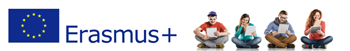 ERASMUS+ КЉУЧНА АКЦИЈА 1 – КРЕДИТНА МОБИЛНОСТПРВИ ПОЗИВ ЗА СТИПЕНДИРАНУ СТУДЕНТСКУ МОБИЛНОСТ НА  УНИВЕРЗИТЕТУ У СЕГЕДИНУ, ПОЉОПРИВРЕДНИ ФАКУЛТЕТ, МАЂАРСКАСајт институцијеКонкурс је отворен за:Студенте Пољопривредног факултета Универзитета у Новом Саду  на основним академским студијамаОбласти :  081 - AgricultureТрајање конкурса: 16. – 30. новембар 2015. Документација за пријаву кандидата (обавезна):Мотивационо писмо на енглеском језику (1-2 странице)Биографија студента на енглексом језику (која укључује адресу, контакт телефон и мејл, фотографију)Препорука: користити Europass модел линкПрепис оцена (Trascript of Records) Копија дипломе/диплома уколико их кандидат поседује Доказ о знању језика – мађарског или енглеског (ниво Б1) у складу са европским референтним оквиром.Опционо: Предлог уговора о учењу (довољно је у фази пријаве навести списак предмета које кандидат намерава да похађа у летњем семестру 2015/2016, а који ће касније, уколико је кандидат одабран, чинити полазну тачку за израду Erasmus+ Learning Agreement-a)Писмо препоруке од универзитетског професора на енглеском језикуПријаве се достављају на:  dkrajinovic@polj.uns.ac.rs  са напоменом Пријава за Ерасмус+ мобилност на Универзитету у Сегедину.ROK: 30. novembar 2015. godine 15:00 časovaНакон завршетка конкурса, апликације кандидата који прођу техничку проверу и евалуацију од стране институционалних Ерасмус+ координатора УНС-а, биће достављене Универзитету у Сегедину као номинације за стипендирану мобилност. Универзитет у Сегедину одлучује о финалној селекцији кандидата сходно броју стипендија намењених Универзитету у Новом Саду. Трајање мобилности: 5 месеци (летњи семестар 2015/2016)Износ стипендије: 750 ЕУР месечно плус трошкови путовања 180 ЕУР по особи